6th Form Options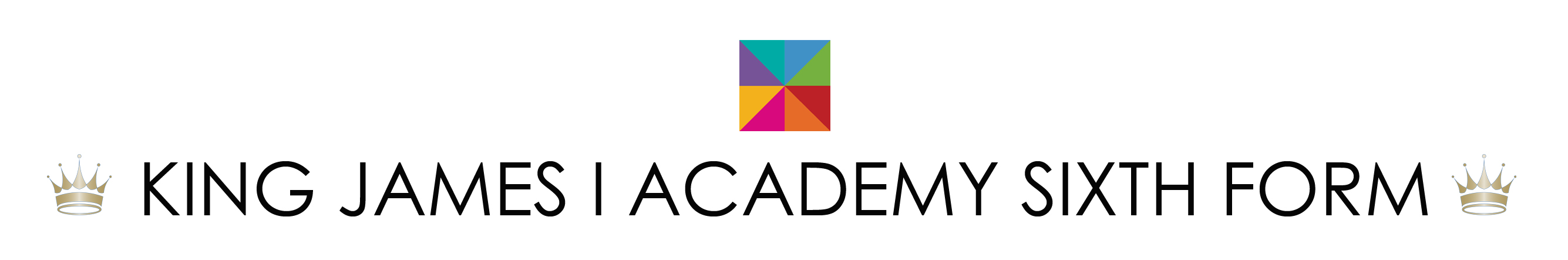 NAME:____________________________________________Please select 3 or 4 of the subjects listed below. These may be the same options as the choices you have made for 6th form.A Level						BTEC / VocationalArt							BusinessBiology						Criminology	Chemistry						Health & Social Care (single)Computer Science					Health & Social Care (double)Drama						Human BiologyEnglish Language and Literature			Food ScienceGeography						MusicHistory							Performing ArtsMaths							Sports (double)Photography						Sports (Triple)RE (AS only)						MediaSociology						ICTCore Maths						PsychologyExtended Project					Travel		Level 2 Business AdminLevel 2 Health & Social Care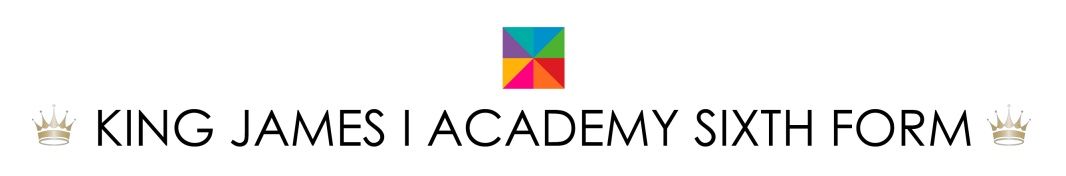 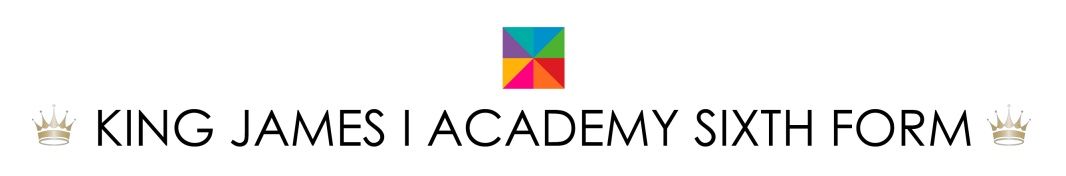 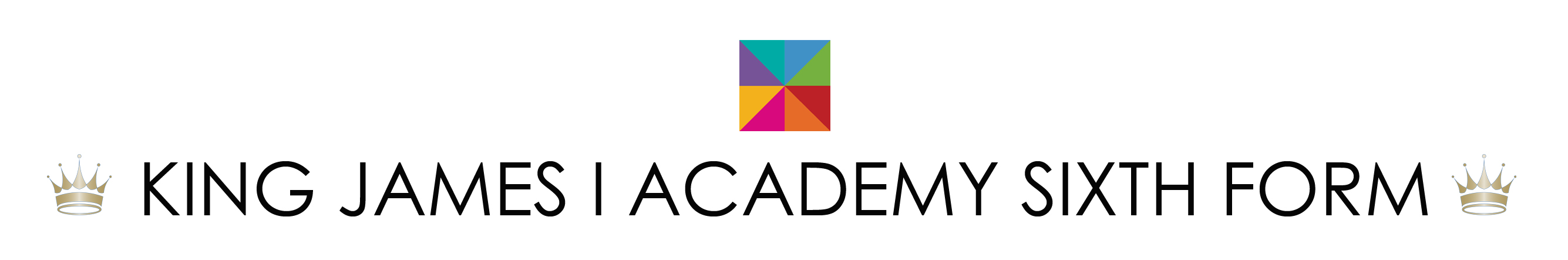 